ОДОБРИЛ: ___________Д-р ГЕОРГИ ПАЗДЕРОВДИРЕКТОР НА РЗИ- БУРГАС               ДОКУМЕНТАЦИЯУЧАСТИЕ В ПРОЦЕДУРА ЗА ВЪЗЛАГАНЕ НА ОБЩЕСТВЕНА ПОРЪЧКА ПО РЕДА НА ГЛАВА ОСЕМ "А" ОТ ЗАКОНА ЗА ОБЩЕСТВЕНИТЕ ПОРЪЧКИ С ПРЕДМЕТ:"Избор на изпълнител за осъществяване на охрана на сграда на РЗИ-Бургас през 2016 г."                                          гр. Бургас			        месец  декември 2015 г.1. Обект на поръчката- услуга /чл. 3, ал.1, т.2 от ЗОП/.2. Предмет на поръчката: "Избор на изпълнител за осъществяване на охрана на сграда на РЗИ-Бургас през 2016 г."3. Правно основание за откриване на процедурата: чл.14, ал.5, т.2 от Закона за обществените поръчки при спазване условията и реда на и Глава осма „а” от ЗОП.         4. Място и срок за изпълнение на поръчката: Администартивна сграда на Регионална здравна инспекция –Бургас, намираща се на адрес: гр. Бургас, ул. “Александровска“ №120. Сградата е с приблизителна площ от 2000 кв.м. на пет /5/етажа, в заден двор е разположена едноетажна постройка, която също е определена за охрана.  Участниците имат възможност да направят оглед на сградата и помещенията всеки работен ден до 21.12.2015 г., след уговорка с Директор на Дирекция „АПФСО“ при РЗИ-Бургас- г-жа Павлина Цонева на тел. 056/807-308, 056/807-305. За целта се подписва протокол за извършено посещение и оглед на обекта.5. Техническа спецификация: Охраната на обекта се извършва по утвърден график и се извършва съобразно разработения от Изпълнителя план.Поръчката включва:      -   физическа охрана чрез един невъоръжен пост, находящ се на централния вход на сградата, с дневен режим на работа -от 8,00 до 18,00 часа в работни за РЗИ-Бургас дни;при необходимост и след сигнал от служителят на пост, охраната следва да бъде подсилена с дежурен автопатрулен екип с минимум двама въоръжени охранители.монтиране на „паник бутон“ за сметка на изпълнителя.охраняване имуществото в обекта;-	охранявана на обществения ред на територията на обекта и следене за спазване на вътрешния ред съгласно Правилника за вътрешния ред на РЗИ-Бургас;     - осигуряване на пропускателен режим на централния вход на административната  сградата, така че да се предотврати неконтролираното проникване в същия, като се спазват следните общи условия:информиране и насочване на гражданите и клиенти към съответните длъжностни лица в РЗИ-Бургас;недопускане влизането на граждани в сградата извън установеното работно време на инспекцията;следене за спазване реда при входа на сградата и незабавно информиране на ръководството за възникнали проблеми;недопускане изнасянето на служебно имущество от сградата от външни лица, както и от служители на инспекцията без необходимото разрешение;видеонаблюдение чрез осигурен от възложителя монитор на сигнали от монтирани видеокамери6. Прогнозна стойност: Прогнозната стойност на поръчката е в размер на 10 200 без включен ДДС. Не се допускат ценови предложения, чийто размер е по-висок от посочената прогнозна стойност. Участник предложил по-висока от посочената по-горе прогнозна стойност се отстранява от процедурата. Прогнозната стойност е в рамките на максималния финансов ресурс на възложителя за поръчката и последният няма да заплаща по-висока от посочената прогнозна стойност за изпълнение на поръчката.Размера на сумата на договора не може да бъде променяна от Изпълнителя, за срока на договора. 7. Източник на финансиране – бюджетни средства.8. Начин на плащане – всеки месец, в левове по банков път, със срок на отложено плащане до 30 календарни дни. 9. Срок за изпълнение: Изпълнението на дейностите по охрана следва да започнат от 04.01.2016 година. Срок на действие на договора – до 31.12.2016 г. 10. Специални изисквания към предмета на поръчката и към изпълнителя:   Всеки участник в настоящата процедура следва  да притежава лиценз за извършване на охранителна дейност, валиден за територията на област Бургас издаден по реда на Закона за частната охранителна дейност (ЗЧОД). Лицензът трябва задължително да включва дейността по чл. 5, ал. 1, т. 2 от ЗЧОД.Всеки участник следва да разполага, освен с охранител на невъоръжения пост на централен вход, и с дежурен екип /автопатрул/, който при нужда да реагира с цел обезпечаване сигурността на охранявания обект. Всеки участник следва да разполага с квалифициран нает персонал, притежаващ професионален опит във физическата охрана, необходим за качественото и своевременно извършване на поръчката в предвиденото количество обем и с нужното качество. Всеки участник следва да може да изпълни поръчката в съответствие със заданието на възложителя, съгласно Технически спецификации и проекта на договора.Всеки участник следва да има през последните три години, считано от датата на представяне на офертите, услуги които са сходни или еднакви с предмета на настоящата обществена поръчка. Това обстоятелство се доказва с представянето на списък- декларация на изпълнените през последните три години, считано от датата на представяне на офертата, услуги, които са сходни или еднакви с предмета на настоящата поръчка, с посочване на стойностите, датите и възложителите, придружен с доказателство за извършената услуга. Участникът следва да е изпълнил през последните три години минимум 3 (три) услуги с еднакви или сходни с предмета на обществената поръчка.11. Съдържание на офертите:Офертите трябва да се изготвят и представят в съответствие с изискванията, посочени в настоящата документация и в Глава осма „а" от ЗОП. Цялата документация се предоставя безплатно и е публикувана на интернет страницата на РЗИ-Бургас в раздел “Профил на купувача”Офертата на участника следва да съдържа следните документи:Представяне на участника с посочен ЕИК и анотация за дейността на участника;Нотариално заверено пълномощно на лицето, подписало офертата, в случай, че офертата не е подписана от законния представител на участника;Декларация по чл. 47, ал. 1. т. 1 (без б. „е") и ал.5 от Закона за обществените поръчки;Декларация по чл. 56, ал. 1, т.8 от ЗОП;Декларация за съгласие за участие като подизпълнител (в приложимите случаи);Декларация по чл. 56, ал.1. т. 12 от ЗОП;Декларация за отсъствие на обстоятелствата по чл. 3, т. 8 от Закона за икономическите и финансовите отношения с дружествата, регистрирани в юрисдикции с преференциален данъчен режим, свързаните с тях лица и техните действителни собственици;Списък по чл.51, ал.1. т. 1 от ЗОП;Заверено копие на валиден към датата на подаване на офертата лиценз за извършване на частна охранителна дейност за извършване на дейности по охрана на имуществото на физически или юридически лица по смисъла на чл. 5, ал. 1, т. 2 от ЗЧОД, който разрешава на участника да извършва охранителна дейност на територията област Бургас.Техническо предложение, изготвено съгласно образеца. Ценово предложение, попълнен образец от настоящата документация. Ценово предложение трябва да е в български лева.Списък на документите и информацията, съдържащи се в офертата, подписан от участника.          12. Срок и валидност на офертата: 60 календарни дни от изтичане на срока за подаване на предложенията.13. Срок за подаване  на офертите: Офертите се приемат до 21.12.2015 г., всеки работен ден от 08,30- 17,00ч. в “Деловодство” на РЗИ- Бургас, ул. “Александровска” № 120, ет.1 в запечатан непрозрачен плик, лично от участника или от упълномощен от него представител, по пощата /куриер/ с препоръчано писмо с обратна разписка. На всеки плик се поставя печат с входящ номер, дата и час. Данните за участника се записват в деловодния регистър и на приносителя се издава документ с входящия номер. Ако участникът изпраща офертата чрез препоръчана поща или куриерска служба, разходите за това са за сметка на самия участник. В този случай той следва да изпрати документацията за участие по такъв начин, че да обезпечи нейното пристигане на посочения от възложителя адрес преди изтичане на срока за подаването им. Рискът от забава или загубване на офертата е за сметка на участника. Не се приемат предложения след обявения срок и офертите незабавно се връщат на участника. 	Върху плика всеки участник посочва предмета на поръчката, адрес за кореспонденция, телефон и по възможност- факс, електронен адрес. До изтичане валидността на офертите, се считат за валидни адресите, факсовете и електронните пощи, посочени в офертата на всеки участник. В случай, че адресът, факсът или електронната поща са променени и възложителят не е уведомен за това, кореспонденцията ще се смята за връчена, ако е изпратена на известните на възложителя.Всеки участник има право да представи само една оферта. Оферта се представя за целия обем на поръчка. Оферти за част от поръчката не се разглеждат. Не се допуска представяне на варианти на офертата.Разходите, свързани с изготвянето и подаването на офертата са за сметка на участника. Възложителят при никакви условия няма да участва в тези разходи.Всички документи, които участникът представя, трябва да са валидни към датата на подаване на офертата. Ако по обективни причини не е възможно да се представи такъв документ, то участникът е длъжен да обясни в свободен текст тези причини в офертата си. Нито един от документите, които са част от офертата или изхождат от участника, не подлежат на връщане, освен ако това не става по силата на закон. Участниците не са длъжни да представят документи, които са публикувани и са публично достъпни в Търговския регистър на Агенцията по вписванията. Непредставянето с офертата на документ, който е публикуван в Търговския регистър на Агенцията по вписванията не води до отстраняване на участника. В този случай участникът е длъжен само да напише своя ЕИК в офертата. Документите трябва да са заверени /когато са копия/ с гриф „Вярно с оригинала”, подписа на лицето/ та, представляващи участника/ упълномощено лице и свеж печат. При подаване на офертата участникът може да посочи коя част от нея има конфиденциален характер и да изисква от възложителя да не я разкрива. Офертата се подписва от законния представител на участника, който подава предложение или от упълномощено от него лице с пълномощно с нотариална заверка. Офертата за участие в процедурата следва да бъде изготвена на български език. В случаите, когато участникът е чуждестранно лице, всички документи, съставляващи офертата, следва да бъдат в оригинал с превод на български език, а документът за регистрация се представя с легализиран превод на български.Всяка оферта следва да бъде оформена по приложените към публичната покана образци. 14. Критерии за оценка на офертите: Постъпилите оферти ще бъдат оценявани по критерия „най-ниска цена”. В случай, че предложените цени в две или повече оферти са равни, класирането на офертите да се извършва по реда на чл. 71, ал.1, т.5 от ЗОП.	15. Място, ден и час на разглеждане на постъпилите оферти:  	Отварянето на предложенията ще започне на 22.12.2015 г. от 15,00 ч. в заседателната зала на етаж V-ти, в сградата на РЗИ – Бургас, ул.”Александровска” № 120. Офертите се разглеждат от комисия назначена от Директора на РЗИ-Бургас. Комисията започва работата си след получаване на внесените оферти.   16. Сключване на договор. Участникът, определен за изпълнител ще бъде уведомен и поканен за сключване на договор. С класирания на първо място и определен за изпълнител участник, възложителят ще сключи договор. При сключване на договор за обществената поръчка участникът, определен за изпълнител, е длъжен да представи: Документи, издадени от компетентен орган за удостоверяване на  липсата на обстоятелствата по чл. 47, ал. 1, т. 1 от ЗОП – свидетелство за съдимост на представляващите ЮЛ или на едноличния търговец;Декларации за липсата  на обстоятелствата по чл.47, ал.5 от ЗОП;Нотариално заверено пълномощно, ако договорът ще се подписва от упълномощено лице. 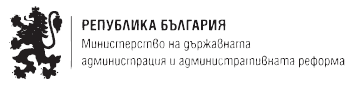 РЕПУБЛИКА БЪЛГАРИЯМинистерство на здравеопазванетоРегионална здравна инспекция – Бургасгр. Бургас 8000, ул. ”Александровска” № 120гр. Бургас 8000, ул. ”Александровска” № 120тел.:056/ 807302, факс 056/ 816261e-mail:rzi@rzi-burgas.comsite:www.rzi-burgas.com